REPORTE MENSUAL MARZO 2024ASUNTOS RELIGIOSOS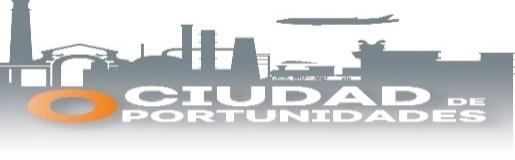 ACTIVIDADNo.No.LUGARMOTIVOOBJETIVO-METAOBSERVACIONESMESAS DE TRABAJO1Oficinas VIFAC Oficinas VIFAC Conocer a la Directora, así como también las instalaciones Saber más de la Asociación Civil, la cual ofrece atención a mujeres embarazadas sin apoyo alguno.Dar publicidad a la Asociación, dando a conocer en el municipio. 2Casa de la Cultura Casa de la Cultura Consejo municipal para  la prevención de las adicciones  de El Salto.Capacitación de “Espacios 100% libres de humo de tabaco”Una gran capacitación por parte del Centro Comunitario de Salud Mental y Adicciones, para seguir trabajando en pro de nuestro municipio.3OficinaOficinaFestividad del Santo Niño coheteroApoyar a la Familia Camino Tachiquin, en esta festividad, llevada en San José del CastilloUna festividad, donde hubo mucha participación de feligreses.REUNIONES1Oficinas BIGENOficinas BIGENCon el comité vecinal de Cima Serena Solicitar una de las terrazas para un Centro de Catequesis. Excelente atención, y se logró disponer del inmueble para dar catecismo a niños del fraccionamiento.2Parroquia San José del CastilloParroquia San José del CastilloUltimando detalles para las festividades de la ParroquiaQue las fiestas se lleven de la mejor manera posible, sin contratiempos.Con una muy buena coordinación, se llevaron sin ningún contratiempo.3Instituto de la Mujer Instituto de la Mujer Dar a conocer la Asociación Civil VIFACPor medio de esta dirección se pueda canalizar a mujeres embarazadas .Se da la difusión necesaria en conjunto con la dirección, para dar a conocer esta Asociación en el Municipio EVENTOS1Iglesia Cristiana EmanuelIglesia Cristiana EmanuelBautizos de feligreses de la Iglesia.Apoyar en lo necesario.Dar la atención en eventos importantes ´para la Iglesia2Iglesia Cristiana EmanuelIglesia Cristiana EmanuelTorneo de “Esgrima Bíblico”Invitación por parte de la Iglesia en dichas competenciasuna gran participación, alrededor de 130 jóvenes de diferentes Iglesias del Municipio.3Plaza Benito Juárez, en el Salto Plaza Benito Juárez, en el Salto Brigada por parte de la iglesia adventista del Séptimo Día. Colaborar con el Pastor en dicha Brigada Se llevó a cabo, dando atención a los habitantes del Salto con primeros auxilios, uso de pañoleta, atención médica, recreación con pintura para niños, etc.4Parroquia San José del Catillo Parroquia San José del Catillo Cena con el Obispo invitado a las festividades.Convivir con el obispo y el Sr. Cura encargado de la parroquia.Se tiene una buena relación con los encargados de la Iglesia Católica.SOLICITUDES1Parroquia La Santa Cruz Potrero nuevoParroquia La Santa Cruz Potrero nuevoDespensas 2Parroquia Jesús de la Divina MisericordiaParroquia Jesús de la Divina MisericordiaApoyos de Sillas y entarimad para llevar a cabo los días Santos 3Parroquia Madre admirableParroquia Madre admirableApoyo de entarimado para el ViacrucisSe da el apoyo 4Iglesia Adventista del séptimo día Iglesia Adventista del séptimo día Apoyo de sillas y toldos para llevar a cabo la brigada en la plaza de el Salto. Se da el apoyo 7Parroquia San Juan DiegoParroquia San Juan DiegoEstrado para el viacrucisSe da el apoyo 